APPENDIX 	10:GAME DAY LOGISTICSGAME DAY INFORMATION:OTHER INFORMATION:THIS FORM TO BE SENT TO THE OPPOSITION CONTACT AND ALL OFFICIALS FOR THE GAME.SITE MAP – Picture or map as a minimum, additional video would be usefulCOURT MAP – Please choose set-up most similar below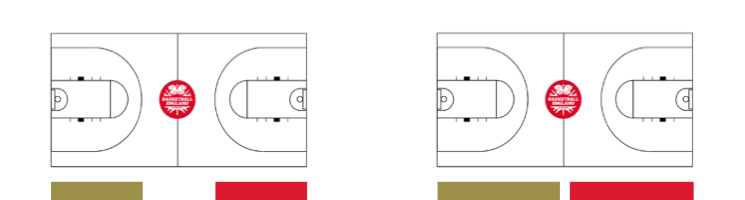 TRADITIONAL 				       BENCHES OPPOSITE TABLE 	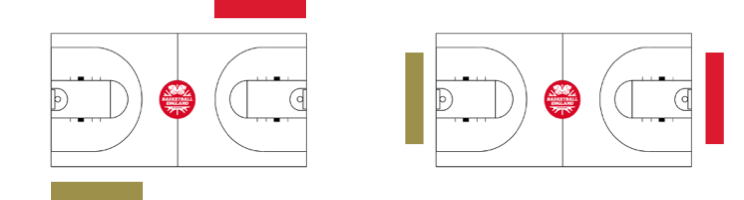 			BENCHES ON OPPOSITE SIDES 				     WRAP AROUND THIS FORM TO BE SENT TO THE OPPOSITION CONTACT AND ALL OFFICIALS FOR THE GAME.CLUB NAMECLUB COVID OFFICER NAME AND CONTACT DETAILSDATE OF GAMEMATCH PROMOTOR CONTACTOTHER RELEVANT CONTACT DETAILSVENUE ADDRESS (Google Link)VENUE ENTRANCEVENUE EXITWHERE SCREENING WILL TAKE PLACE? (Diagram may help)GAME TIP TIMECOURT ACCESS TIMEVIDEO LINK (walk through of site)IS THERE A ONE-WAY SYSTEM IN PLACE?ARE CHANGING ROOMS AVAILABLE?CAN YOU WARM UP ON COURT?IS THERE A GAME BEFOREHAND?IS THERE A FIRST AIDER ON SITE?LOCATION OF DEFIB?